Universidade Federal do Ceará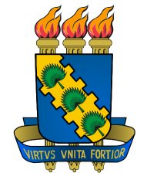 Centro de TecnologiaDepartamento de Engenharia Hidráulica e AmbientalCurso de Pós-Graduação em Engenharia Civil (Recursos Hídricos, Saneamento Ambiental e Geotecnia)PLANO DE TRABALHO1. TIPO DE COMPONENTE:1. TIPO DE COMPONENTE:Atividade (   )                  Disciplina ( X )                    Módulo (   )Atividade (   )                  Disciplina ( X )                    Módulo (   )2. NÍVEL:2. NÍVEL:                            Mestrado ( X )                        Doutorado ( X )                            Mestrado ( X )                        Doutorado ( X )3. IDENTIFICAÇÃO DO COMPONENTE:3. IDENTIFICAÇÃO DO COMPONENTE:Nome: Tópicos Especiais em Recursos Hídricos II: Mecânica dos Fluidos ExperimentalCódigo:TDP7122Carga Horária 32hNº de Créditos:2Optativa:Sim ( X )                                   Não (  )Obrigatória:      Sim (   )                                   Não ( X )Área de Concentração:Recursos Hídricos / Saneamento Ambiental4. DOCENTE RESPONSÁVEL:4. DOCENTE RESPONSÁVEL:Iran Eduardo Lima NetoIran Eduardo Lima Neto5. JUSTIFICATIVA:5. JUSTIFICATIVA:A experimentação em mecânica dos fluidos é extremamente relevante para a consolidação dos conhecimentos teóricos obtidos nas disciplinas relacionadas às áreas de recursos hídricos e saneamento ambiental. Além disso, o domínio das técnicas experimentais permite aos alunos avançarem no conhecimento científico de problemas complexos de fenômenos de transporte, hidráulica e turbulência. A experimentação em mecânica dos fluidos é extremamente relevante para a consolidação dos conhecimentos teóricos obtidos nas disciplinas relacionadas às áreas de recursos hídricos e saneamento ambiental. Além disso, o domínio das técnicas experimentais permite aos alunos avançarem no conhecimento científico de problemas complexos de fenômenos de transporte, hidráulica e turbulência. 6. OBJETIVOS:6. OBJETIVOS:Conhecer os fundamentos e técnicas utilizadas na mecânica dos fluidos experimental. Conhecer os fundamentos e técnicas utilizadas na mecânica dos fluidos experimental. 7. EMENTA:7. EMENTA:Introdução à experimentação em mecânica dos fluidos. Tipos de escoamentos. Grandezas relevantes. Técnicas de medição. Processamento de dados e imagens. Erros experimentais. Análise dimensional e semelhança. Modelagem física.Introdução à experimentação em mecânica dos fluidos. Tipos de escoamentos. Grandezas relevantes. Técnicas de medição. Processamento de dados e imagens. Erros experimentais. Análise dimensional e semelhança. Modelagem física.8. PROGRAMA DA DISCIPLINA/ATIVIDADE/MÓDULO:8. PROGRAMA DA DISCIPLINA/ATIVIDADE/MÓDULO:1. Parte teórica:- Introdução à mecânica dos fluidos experimental.- Tipos de escoamentos: laminares/turbulentos forçados/livresinternos/externos uniformes/variados/estratificadospermanentes/transientesmonofásicos/multifásicos- Grandezas relevantes: massa específica, viscosidade, velocidade, vazão, pressão, concentração, flutuações turbulentas, etc.- Técnicas de medição: manômetros, rotâmetros, anemômetros, câmeras fotográficas, sondas, etc. - Processamento de dados experimentais e imagens capturadas. - Análise de erros experimentais. - Análise dimensional e semelhança geométrica/dinâmica. - Modelagem física e scale-up.2. Parte prática:- Levantamento de perfil de velocidade e vazão em canais.- Avaliação da perda de carga e medição de vazão em placas de orifício.- Ajuste do coeficiente de Manning em canais. - Dissipação de energia e quantidade de movimento: ressaltos e comportas. - Medição de vazão em vertedores. - Levantamento de curva característica de bombas.- Análise do escoamento através de tubos de Venturi e injetores.- Medição de velocidade em jatos e plumas monofásicos/multifásicos.- Análise da geometria e do movimento de partículas (sólidos/bolhas) na água.- Análise de processos de advecção e difusão em tanques e canais.   - Análise do processo de desestratificação de reservatórios.1. Parte teórica:- Introdução à mecânica dos fluidos experimental.- Tipos de escoamentos: laminares/turbulentos forçados/livresinternos/externos uniformes/variados/estratificadospermanentes/transientesmonofásicos/multifásicos- Grandezas relevantes: massa específica, viscosidade, velocidade, vazão, pressão, concentração, flutuações turbulentas, etc.- Técnicas de medição: manômetros, rotâmetros, anemômetros, câmeras fotográficas, sondas, etc. - Processamento de dados experimentais e imagens capturadas. - Análise de erros experimentais. - Análise dimensional e semelhança geométrica/dinâmica. - Modelagem física e scale-up.2. Parte prática:- Levantamento de perfil de velocidade e vazão em canais.- Avaliação da perda de carga e medição de vazão em placas de orifício.- Ajuste do coeficiente de Manning em canais. - Dissipação de energia e quantidade de movimento: ressaltos e comportas. - Medição de vazão em vertedores. - Levantamento de curva característica de bombas.- Análise do escoamento através de tubos de Venturi e injetores.- Medição de velocidade em jatos e plumas monofásicos/multifásicos.- Análise da geometria e do movimento de partículas (sólidos/bolhas) na água.- Análise de processos de advecção e difusão em tanques e canais.   - Análise do processo de desestratificação de reservatórios.9. FORMA DE AVALIAÇÃO:9. FORMA DE AVALIAÇÃO:Prova escrita e trabalhos individuais ou em grupoProva escrita e trabalhos individuais ou em grupo10. BIBLIOGRAFIA: 10. BIBLIOGRAFIA: Bradshaw, P.; Horlock, J. H.; Woods, W. A. Experimental Fluid Mechanics, Elsevier, 2016.Brunetti, F. Mecânica dos fluidos. São Paulo: Pearson Prentice Hall, 2005.Fox, R. W., McDonald, A. T., Pritchard, P. J. Introdução à Mecânica dos Fluidos. LTC, 2010.Muste, M.; Aberle, J.; Admiraal, D.; Ettema, R.; Garcia, M. H.; Lyn, D.; Nikora, V.; Rennie, C. Experimental Hydraulics: Methods, Instrumentation, Data Processing and Management, CRC Press, 2017. Porto, R. M. Hidráulica básica. 4. ed., São Carlos: EESC/USP, 2006. White, F. M. Fluid Mechanics, McGraw-Hill, 2006.Bradshaw, P.; Horlock, J. H.; Woods, W. A. Experimental Fluid Mechanics, Elsevier, 2016.Brunetti, F. Mecânica dos fluidos. São Paulo: Pearson Prentice Hall, 2005.Fox, R. W., McDonald, A. T., Pritchard, P. J. Introdução à Mecânica dos Fluidos. LTC, 2010.Muste, M.; Aberle, J.; Admiraal, D.; Ettema, R.; Garcia, M. H.; Lyn, D.; Nikora, V.; Rennie, C. Experimental Hydraulics: Methods, Instrumentation, Data Processing and Management, CRC Press, 2017. Porto, R. M. Hidráulica básica. 4. ed., São Carlos: EESC/USP, 2006. White, F. M. Fluid Mechanics, McGraw-Hill, 2006.